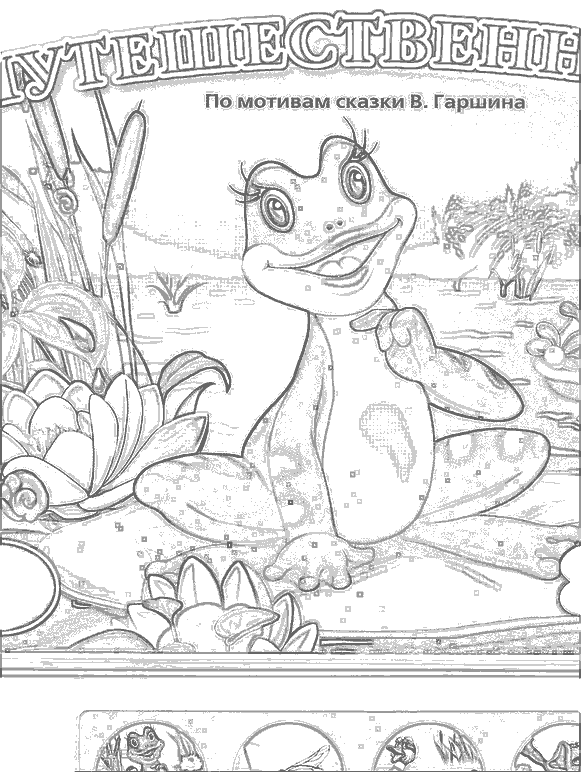                                                                                                                    .                                                                                                                   .                                                                        .                                                                        .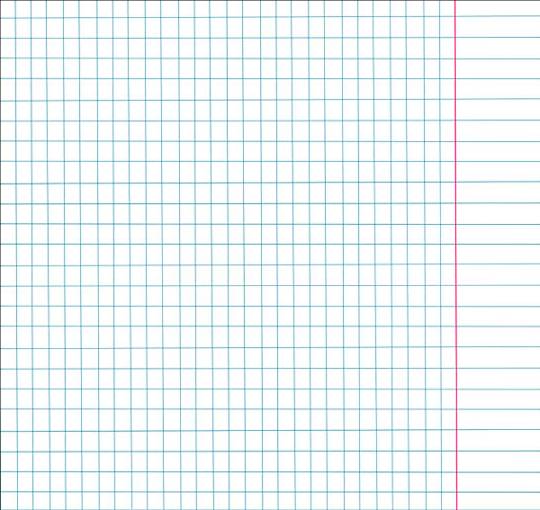 